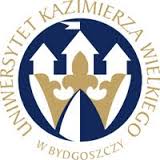 SZKOŁA-ZAWÓD –PRACACZASOPISMO NAUKOWEUNIWERSYTETU KAZIMIERZA WIELKIEGO W BYDGOSZCZYISSN: 2082-6087FORMULARZ RECENZJIImię i nazwisko recenzenta:………………………………..……………...……………………………Stopień/tytuł naukowy recenzenta:……………………..……………………..……….………………Jednostka naukowa recenzenta:…………………………………………………..……………………Tytuł artykułu w j-polskim:……………………………...……………………………..….…………...……………………………………………………………………………………………….…….……..Tytuł artykułu w j-angielskim:………………………………………….………………….…………..……………………………………………………………………………..……………………………..Rodzaj artykułu:  Oryginalny artykuł naukowy, Artykuł przeglądowy, Komunikat o wynikach badań,                                     Studium przypadku (case study),  Wytyczne/Zalecenia (guidelines),     InnyKrótkie streszczenie artykułu:……………………………………………………………….…………………………………………………………………………………………………………………………………………………………………………………………………………………………………………………………………………………………………………………………………………....………………………………………………………………………………………………….….…..……….………………………………………………………………………………………………..………….Ocena wybranych aspektów artykułu:Uwagi szczegółowe i uzasadnienie oceny:…………………………………………………………….……………………………………………………………………………………………………………………………………………………………………………………………………………………………………………………………………………………………………………………………………………………………………………………………………………………………………………………………………………………………………………………………………………………………………………………………………………………………………………………………………………………………………………………………………………………………………………………………Oświadczam, że oceniony przeze mnie artykuł:nadaje się do publikacjinadaje się do publikacji po uwzględnieniu uwag recenzentaPo uzupełnieniu artykułu wymagana jest powtórna ocenaPo uzupełnieniu artykułu nie jest potrzebna powtórna ocenanie nadaje się do publikacjiUwagi do oceny i sugerowane zmiany (z podziałem na zmiany konieczne i opcjonalne):……………………………………………………………………………………………………………………………………………………………………………………………………………………………………………………………………………………………………………………………………………………………………………………………………………………………………………………………………………………………………………………………………………………………………………………………………………………………………………………………………………………………………………………………………………………………………………………………Oświadczam, iż pomiędzy Recenzentem a Autorem nie zachodzi konflikt interesów, 
a w szczególności nie mają miejsca:Bezpośrednie relacje osobiste zachodzące między Recenzentem a Autorem (zwłaszcza pokrewieństwo do drugiego stopnia, związek małżeński), Relacje podległości zawodowej,Bezpośrednia współpraca naukowa w ciągu ostatnich dwóch lat poprzedzających rok przygotowania recenzji.……………………………………        …………………………………………………………………                     Miejscowość i data                                                               Czytelny podpis recenzentaKRYTERIA OCENY ARTYKUŁUTAKNIEWYMAGA UZUPEŁNIENIAAdekwatność tematu do profilu czasopismaOryginalność i naukowość problematykiStruktura artykułu zgodna z wymogami RedakcjiPosiadanie słów kluczowych i streszczeń w j-polskim i j-angielskimWyraźnie określony i zrealizowany cel artykułuDobór metod badawczychPrawidłowość interpretacji danych i wnioskówAktualność i kompleksowość literaturyPrawidłowo sporządzona bibliografia i powołania na literaturęPoziom merytoryczny artykułuStrona formalno-językowa